приглашает на дополнительную профессиональную программу повышения квалификации«Нормирование труда в бюджетной сфере»На курсе будут рассмотрены методики нормирования труда и способы их использования, организация оплаты труда на предприятиях, будут даны рекомендации по организации и оптимизации работ.Цель курса: получить знания и навыки анализа и планирования затрат на оплату труда, систематизировать знания в области управления расходами на оплату труда, повысить профессиональную компетентность.       	Целевая аудитория: специалисты по нормированию труда государственных и муниципальных учреждений, органов власти, руководители и специалисты отделов труда и заработной платы, кадровых служб, планово-экономических отделов.Основные темы курса:Законодательное регулирование нормирования труда.Нормирование труда, как обязательное условие работы учреждений бюджетной сферы:  взаимосвязь нормирования труда с новой системой оценки эффективности деятельности работников, системой профессиональных стандартов и  оплатой труда.Методологические основы разработки норм труда в бюджетных учреждениях всех типов: элементы рабочего процесса; экономические показатели в процессе нормирования труда; фонды времени; показатели использования рабочего времени; классификация затрат рабочего времени; методы изучения затрат рабочего времени; нормы и нормативы по труду; виды нормативов; виды и структура норм труда; методы и способы нормирования труда; анализ нормы управляемости, формулы расчета нормы времени, нормы длительности, нормы трудоемкости операций, нормы выработки, нормы обслуживания, нормы численности, взаимосвязь норм между собой; перечень норм, рассчитываемых для разных категорий сотрудников; анализ состояния нормирования труда в учреждении.Практическое занятие: проведение фотографии и хронометража рабочего времени и дальнейшая обработка результатов исследований.Организация исполнения функций нормирования при отсутствии в учреждении штатной единицы специалиста по нормированию труда.Порядок установления, пересмотра, замены норм труда в учреждении (организации).Закрепление норм труда в локальных нормативных актах учреждения, должностных инструкциях и трудовом договоре (эффективном контракте). 
Практическое занятие: разработка «Положения о системе нормирования в учреждении».Обзор существующих рекомендованных норм труда. Примеры типовых отраслевых/межотраслевых/профессиональных норм, разработанных Министерством труда РФ. Разбор практических примеров нормирования для разных категорий сотрудников: основного, административно-управленческого, вспомогательного персонала.Установление норм труда в зависимости от квалификации, определяемой профессиональными стандартами.Особенности установления норм труда при ненормированном труде, неполном рабочем дне, при расширении нагрузки, при суммированном учете рабочего времени, при совмещении должностей.Корректировка штатного расписания. Внутренний расчет потребности в штатных единицах по вновь разработанным нормам труда.Изменение системы оплаты труда на основе пересмотренных норм труда. Расчет коэффициента трудового участия на основе расчета коэффициента полезного действия и коэффициента трудоемкости.Изменение норм оплаты труда в соответствии с корректировками КТУ, КПД, КТР. Материальное стимулирование работы по новым нормам, изменение соотношения гарантированной и стимулирующей части оплаты труда.Продолжительность  обучения: 72 часаДокумент об образовании: Удостоверение о повышении квалификацииМесто проведения: Бульвар Гагарина, 57.Стоимость курса  9 000,00 рублейЗа подробной информацией обращаться по адресу:г. Пермь, Бульвар Гагарина – 59,  каб. 103тел./факс (342) 282-01-10. Е-mail: odo@rsute.perm.ru,  www.rea.perm.ru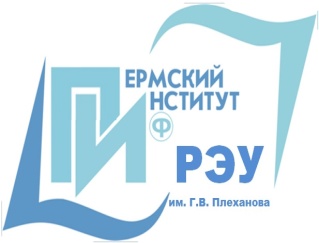 ПЕРМСКИЙ ИНСТИТУТ (филиал)федерального государственного бюджетного образовательного учреждения высшего образования«Российский экономический университет им. Г. В. Плеханова»